Innovativa Startups - steg 2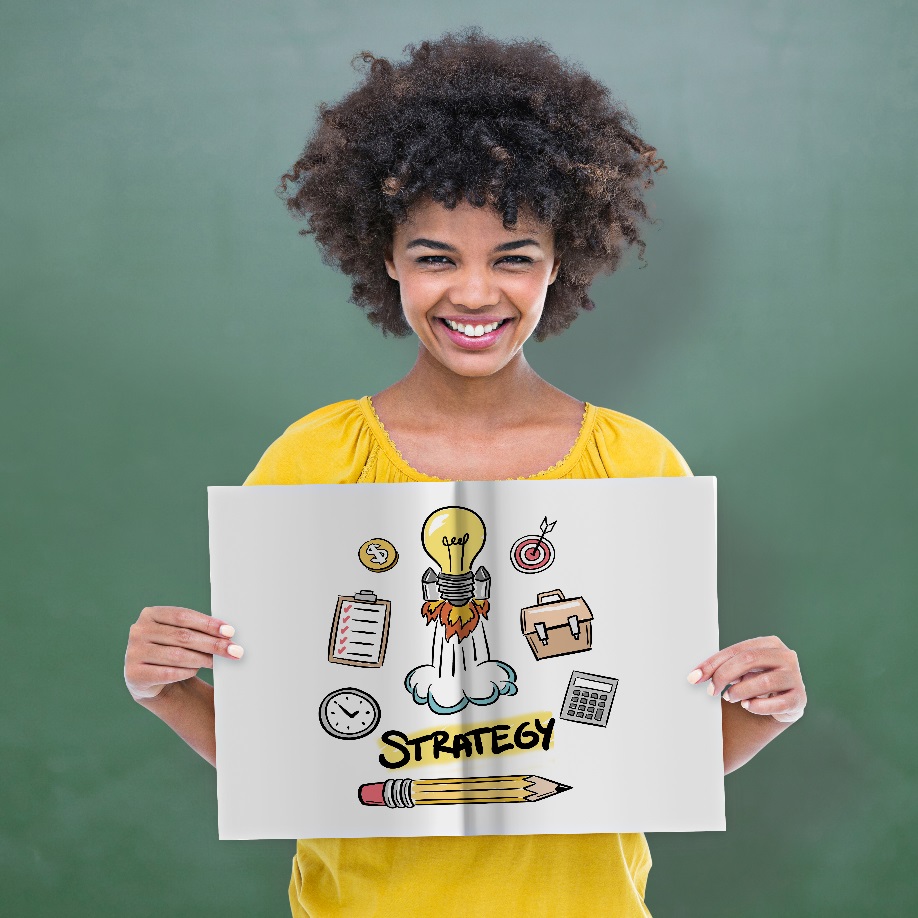 Revisionshistorik efter publiceringErbjudandet i korthetDetta erbjudande riktar sig enbart till företag som fått bidrag i Innovativa Startups – steg 1 och lämnat in en slutrapport för det projektet. Har ni en fortsatt välgrundad tro på att er vara, tjänst eller process har stor kommersiell potential och är nyskapande och hållbar? Kräver projektet ytterligare utveckling och validering innan marknaden eller andra investerare är beredda att satsa? I så fall kan Innovativa Startups – steg 2 vara något för er. Vi erbjuder finansiering på upp till 900 000 kr för att ytterligare utveckla ert erbjudande och affärsmodell. Minst 10 procent av projektets totala kostnad måste ske genom egen finansiering.Skicka in en ansökan till oss på Vinnova, senast 21 augusti kl. 14.00, så är ni med och konkurrerar om höstens finansiering. De högst rankade ansökningarna efter ett första urval kallas till intervjuer som hålls v 41 och 42. Besked om vilka som får finansiering kommer att lämnas senast 14 november 2018. Länk till ansökningsportalen finns på https://www.vinnova.se.Vad vill vi åstadkomma med finansieringen?Vi vill ge möjlighet för unga företag att skapa affärsmöjligheter och utveckla skalbara 
affärsmodeller baserade på hållbara och nyskapande varor, tjänster eller processer. Vi vill skapa ekonomiska förutsättningar för svenska företag att utveckla sina             verksamheter i faser där annan finansiering är svår att få.Vi vill ge unga företag möjlighet att stärka sin konkurrenskraft, bland annat genom att ta fram ny kunskap och utveckla andra unika tillgångar.Vi vill verka för en jämställd samhällsutveckling genom att ge unga företag med både kvinnor och män i nyckelpositioner ökade möjligheter till utveckling.Vem riktar vi oss till?Innovativa Startups riktar sig till unga företag med innovativa, internationellt konkurrenskraftiga och hållbara affärsidéer med stor kommersiell potential. Företagen ska ha som ambition att växa i Sverige. Företagens verksamhet ska baseras på nyskapande varor, tjänster eller processer och ska ha möjlighet att bidra till att uppfylla FN:s hållbarhetsmål enligt Agenda 2030.Formella krav på sökande företag avseende ålder, storlek, bolagsform med mera finns   redovisade under avsnitt 6, Formella krav. Läs detta avsnitt noga. Ni måste uppfylla samtliga krav för att er ansökan ska bedömas. Vad finansierar vi?Aktiviteter som det går att söka finansiering förutredning av marknadsmässiga förutsättningar och utveckling av affärsmodeller – kan innefatta analys av kundbehov och företagets förmåga att möta dessautredning av tekniska och designmässiga förutsättningarvalidering av egenskaper hos den tänkta tjänsten, varan eller processenutveckling av prototyper av varor eller demoversioner av tjänster och processer med det övergripande syftet att testa och validera en skalbar affärsmodell direkt på den tänkta marknadenutredning av immaterialrättsliga och regulatoriska förutsättningar samt utveckling av immaterialrättsliga strategier och skyddkvalitetssäkring och framtagande av underlag för certifieringundersökning och utveckling av produktionsmetoderStödberättigande kostnaderVår finansiering sker genom bidrag. Bidrag till organisationer som bedriver ekonomisk verksamhet begränsas av regler om statligt stöd, som styr bland annat vilka typer av kostnader (och hur stor del av dem) som får täckas genom bidrag. Följande kostnader är stödberättigande:personalkostnader samt kostnader för konsulter och licenseravskrivningskostnader för instrument, utrustning och byggnaderkostnader för material, resekostnader och dyliktFör att en kostnad ska vara stödberättigande ska denvara verklig och reviderbarbäras av sökande företagha uppkommit under projektperiodenvara fastställd i enlighet med företagets vanliga redovisningsprinciper och god redovisningssedOm momsSamtliga stödberättigande kostnader ska som huvudregel redovisas exklusive moms. Det innebär att momsen inte är en stödberättigande kostnad. Om ert företag inte är          momsredovisningsskyldigt, kan dock momsen vara en faktisk kostnad och är då           stödberättigande. Moms får endast tas upp som stödberättigad kostnad om ni som företag kan styrka att momsen är en faktisk kostnad för er. Ni ska då ta upp momsen ihop med den kostnad som momsen hör till, inte separat.Mer utförlig beskrivning och förklaring av stödberättigande kostnader hittar du här: https://www.vinnova.se/globalassets/dokument/guide-till-vinnovas-villkor-om-stodberattigande-kostnader-2017-04-21-master.pdfHur stort bidrag kan vi ge?I den här utlysningen kan vi ge bidrag på upp till 900 000 kronor. Egen finansiering om minst 10 procent av projektets totala stödberättigande kostnader krävs.Formella kravFör att er ansökan ska bli bedömd krävs att sökande företag uppfyller ett antal formella krav. Kraven bygger på två EU-förordningar, Vinnovas myndighetsinstruktion från Näringsdepartementet och denna utlysnings syfte.Det ska tydligt framgå av ansökan att sökande företagÄr ett aktiebolag eller ekonomisk förening.Har ett svenskt organisationsnummer och bedriver verksamhet i Sverige.Är yngre än fem år, dvs registrerat hos Bolagsverket 14 november 2013 eller senare.Om företaget ingår i en koncern ska alla företag i koncernen vara yngre än fem (5) år. Är något av företagen i koncernen utländskt ska sökanden bifoga motsvarande registreringsbevis för utländska koncernföretag i ansökan.Har färre än 50 anställda.Som ”anställd” avses löntagare på heltid, deltid, tillfälligt anställda och säsongsanställda, samt företagsägare/företagsledare och partner som utövar en regelbunden verksamhet i företaget och har ekonomiska fördelar genom företaget.Lärlingar och studerande som omfattas av ett lärlingsavtal eller följer en yrkesutbildning, samt som är föräldralediga, räknas inte som anställda.Har lägre omsättning än två (2) miljoner kronor per år.Om företaget ingår i en koncern ska den sammanlagda omsättningen i koncernen vara lägre än fem hundra (500) miljoner kronor per år.Har en projektledare som är anställd eller är firmatecknare i det sökande företaget.Har samma organisationsnummer i steg 2 som i steg 1.Har skickat in komplett slutrapport för det steg 1-projekt som ansökan är en fortsättning på. Innan eventuellt beviljande i steg 2 måste slutrapporten också vara godkänd.Har skrivit ansökan på svenska eller engelska.Har besvarat alla frågor i ansökningsformuläret.Har klarmarkerat ansökan i ansökningsportalen innan klockan 14.00 den 21 augusti 2018.Sökande företag fårInte vara börsnoterat.Inte ha delat ut vinst.Inte ha försäljning för mer än 2 miljoner kronor per år.Inte tagit över ett annat företag med verksamhet.Inte ha några andra pågående projekt i Vinnovas program Social Innovation, Innovationsprojekt i företag eller Innovativa Startups.Inte ha startat projektet före Vinnovas beslutsdatum, 14 november 2018. Inte ha skickat in fler än två ansökningar (inklusive denna) till Innovativa Startups steg 2.Alla formella krav skall vara uppfyllda senast vid utlysningens stängning 21 augusti kl. 14.00.Bedömning av inkomna ansökningarHur bedömer vi?Vid ansökningsdeadline kontrollerar vi att de formella kraven uppfylls. De ansökningar som uppfyller samtliga formella krav granskas av minst tre förordnade oberoende bedömare. De projekt som rankas högst av bedömarna kallas till intervju på Vinnova. Intervjuer hålls på Vinnova under vecka 41 och 42. Andelen företag som kommer att beviljas bidrag inom utlysningen beräknas preliminärt till cirka 25 procent av de sökande, siffran kan komma att ändras om antalet ansökningar blir fler eller färre än förväntat.Vi reserverar oss också för att tidsplanen kan behöva ändras om antalet ansökningar blir fler än förväntat.Vad bedömer vi?Vi bedömer ansökan utifrån utlysningens bedömningskriterier (se avsnitt 7.3) i kombination med:
resultat från eventuell intervju information från kreditupplysning i vilken mån projektet är programrelevanti vilken mån projektet bidrar till FN:s hållbarhetsmål enligt Agenda 2030i vilken mån projektets finansiering på ett jämställt sätt kommer både kvinnor och män tillgodoi vilken mån vår finansiering har en avgörande betydelse för projektets       genomförandeFöretag vars ansökan enbart handlar om en förändrad affärsmodell (till exempel ny                 distributionskanal eller ny intäktsmodell) kommer inte att prioriteras.För företag som tidigare finansierats av oss kommer storleken på de tidigare bidragen och resultaten av dessa projekt även att vägas in i bedömningen.Det finns fyra olika huvudskäl till att en ansökan avslås:Formella skäl: Ansökan når inte utlysningen syfte och mål eller uppfyller inte uppsatta formella krav. Ej programrelevant. Ej bedömningsbar: Ansökan innehåller inte tillräcklig information för att kunna bedömas.Låg ranking (i konkurrens): Andra inkomna ansökningar har på ett mer övertygande sätt beskrivit hur de svarar mot kriterierna Potential, Genomförande och Team, vilket innebär att ansökan inte har rankats tillräckligt högt för att kunna beviljas anslag.Våra bedömningskriterierBedömningskriterier för PotentialProjektet är nyskapande och har ett nyhetsvärde.Affärsmodellen är trovärdig och affären kan skapa hög tillväxt.Den tänkta varan, tjänsten eller processen ger företaget kraft att konkurrera med internationella företag.Företagets strategi för hantering och kontroll av immateriella tillgångar är övertygande.Företagets plan för fortsatt finansiering och kommersialiseringsprocess är trovärdig.Den tänkta produkten, tjänsten eller processen bidrar till ett hållbart samhälle i enlighet med något eller några av FN:s hållbarhetsmål.Bedömningskriterier för GenomförandeBudget, plan och angreppssätt för projektets genomförande är relevanta för projektets målsättningar.Projektets aktiviteter ska tydligt bygga på arbetet i steg 1. Eventuella inriktningsändringar ska vara motiverade.Behovet av Vinnovas finansiering är trovärdigt beskrivet.Bedömningskriterier för AktörerFöretaget har den tillgång till den kompetens och erfarenhet som behövs för att genomföra projektet och för att ha möjlighet att skapa en framgångsrik affär.Företaget planerar att involvera kunder, användare och eventuella partners i arbetet med att utveckla och validera både erbjudande och affärsmodell.Projektgruppens könsfördelning avseende roller och ansvar är balanserad. I annat fall har projektgruppen en trovärdig strategi för att öka balansen.BeslutBeslut meddelas tidigast 14 november. Bidrag betalas ut med stöd av 7 § i Förordning (2015:208) om statligt stöd till forskning och utveckling samt innovation, och EU-kommissionens förordning nr 651/2014, artikel 22, stöd till nystartade företag. Vårt beslut om att bevilja eller avslå en ansökan kan inte överklagas.Vem kan läsa ansökan?Ansökningar som inkommer till oss blir allmänna handlingar, men enligt lag får vi inte lämna ut uppgifter om enskilds affärs- eller driftsförhållanden, uppfinningar och       forskningsresultat om det kan antas att någon enskild lider ekonomisk skada om         uppgifterna offentliggörs. 

I praktiken innebär det att vi måste lämna ut handlingarna om någon efterfrågar dem, men att vi sekretessbelägger all information som bedöms kunna vara till skada för det sökande företaget eller annan aktör om den lämnas ut, enligt 30 kap 23 § Offentlighets- och      sekretesslagen (2009:400). Utförligare information om sekretessregler finns på vår hemsida. Så här ansöker ni Ni ansöker genom att fylla i ansökningsformuläret i vår ansökningsportal, som nås via vår hemsida. Där kan ni även ladda upp följande bilaga (OBS! Ej obligatorisk):Ett dokument på maximalt två sidor som innehåller eventuella figurer och illustrationer som hör till ansökan.Ansökan ska skickas till oss via ansökningsportalen senast den 21 augusti 2018 klockan 14.00. Då det kan råda hög belastning på systemet den sista ansökningsdagen, ber vi er skicka in ansökan i god tid innan deadline. OBS! En ansökan som inte är klarmarkerad i systemet vid deadline blir inte          registrerad (inskickad). En registrerad ansökan som saknar information kan inte kompletteras.För frågor kring utlysningen, mejla startups@vinnova.se eller ring 08-473 32 50.För tekniska frågor om Intressentportalen, mejla Vinnovas IT-support helpdesk@vinnova.se eller ring 08-473 32 99.Förväntningar på beviljade företagFöretag förväntas starta de finansierade aktiviteterna senast den 14 januari 2019 och avslutas senast den 14 oktober 2020.För företag som blir beviljade finansiering från oss gäller de allmänna villkor som är aktuella vid beslutsdatumet. De allmänna villkoren innehåller bland annat regler om uppföljning, rapportering och förutsättningar för utbetalning. Vi kan komma att göra återkommande uppföljningar av effekter från till exempel marknadsintroduktioner och följdinvesteringar i upp till tio år efter att projektet avslutats.För utlysningen Innovativa Startups – steg 2 gäller följande särskilda villkor:Vinnovas rätt att enligt allmänna villkor § 7.4 att mångfaldiga och sprida hela eller delar av rapporter eller övrig information om och från projektet gäller inte.Projektavtal krävs inte i detta projekt. Detta villkor ersätter § 1.4 i de allmänna villkoren.Kompletterande särskilda villkor kan komma att beslutas för enskilda projekt. Har bidrag beviljats felaktigt eller med för högt belopp kan mottagaren bli återbetalningsskyldig.DatumÄndring 